DOSSIER DE CANDIDATURE A UNE BOURSE DE FORMATION 2024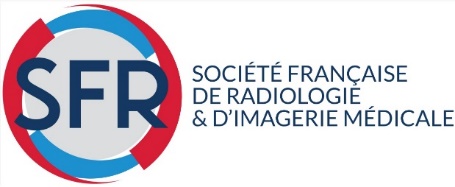 A remettre avant :Le 31 mai 2024*Pour une période de formation comprise entre le 1er septembre 2024 et le 31 mai 2025*ATTENTION : Pour les candidats d’Algérie, Chine, Espagne, Maroc, Mauritanie et Tunisie, les dossiers doivent être adressés directement à la société nationale : Avant le 15 avril 2024. Chaque société sélectionnera un ou deux candidats dont les dossiers seront transmis à la SFR pour évaluation et sélection par le jury du Comité International. Pour ces pays, tout dossier reçu directement à la SFR ne sera pas étudié.Société Française de Radiologie
47, rue de la Colonie - 75013 Paris – Franceclaudia.ramos@sfradiologie.org1. Renseignements personnels Nom, PrénomDate de naissanceAdresse personnelleTéléphone : 	Fax :E-mail :Adresse professionnelle où le candidat peut être joint (tél, fax, e-mail)Téléphone : 	Fax :E-mail :2. . Projet de formation (30 lignes maximum)3. Pièces à joindre  	Lettre d’acceptation du responsable du lieu de stage 	Lettres de recommandation de 2 chefs de service chez lesquels le candidat a exercé ses fonctions 	Lettre de recommandation de la Société Nationale dont le candidat est membre 	Un CV